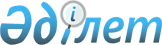 О внесении изменений в Решение Комиссии Таможенного союза от 20 сентября 2010 г. № 378Решение Коллегии Евразийской экономической комиссии от 25 февраля 2014 года № 27

      Коллегия Евразийской экономической комиссии решила:



      1. Внести в Решение Комиссии Таможенного союза от 20 сентября 2010 г. № 378 «О классификаторах, используемых для заполнения таможенных деклараций» изменения согласно приложению.



      2. Настоящее Решение вступает в силу по истечении 30 календарных дней с даты его официального опубликования, за исключением пункта 1 изменений, предусмотренных настоящим Решением.



      Пункт 1 изменений, предусмотренных настоящим Решением, вступает в силу с 1 июля 2014 г.      Председатель Коллегии

      Евразийской экономической комиссии         В. Христенко

ПРИЛОЖЕНИЕ            к Решению Коллегии        

Евразийской экономической комиссии

от 25 февраля 2014 г. № 27     

ИЗМЕНЕНИЯ,

вносимые в Решение Комиссии Таможенного союза

от 20 сентября 2010 г. № 378

      1. Абзац восемнадцатый пункта 1 исключить.



      2. Нумерацию пункта 4.3.2 (позиция с кодом И) классификатора льгот по уплате таможенных платежей (Приложение 7) заменить нумерацией «4.3.3».



      3. В классификаторе видов документов и сведений, используемых при таможенном декларировании (Приложение 8):

      а) в разделе 1: 

      позицию с кодом 01191 изложить в следующей редакции:      в позициях с кодами 01201 и 01207 слова «(для Республики Казахстан и Российской Федерации)*» исключить;

      позицию с кодом 01208 исключить;

      в позиции с кодом 01209:

      после слова «целях,» дополнить словом «выданное»;

      слова «(для Республики Казахстан и Российской Федерации)» исключить;

      б) в разделе 3 в позиции с кодом 03031 слова «и/или учетный номер внешнеторговой бартерной сделки» исключить;

      в) раздел 10 дополнить позицией 10043 следующего содержания:

      4. В классификаторе видов налогов, сборов и иных платежей, взимание которых возложено на таможенные органы (Приложение 9): 

      а) в разделе 1: 

      позицию с кодом 1010 изложить в следующей редакции:       в позиции с кодом 5010 знак сноски «2» заменить знаком 

сноски «**»;

      в позиции с кодом ХХХ1 знак сноски «3» заменить знаком 

сноски «***»;

      б) в подразделе 2.5 раздела 2:

      в пункте 2.5.1 позиции с кодами 27Х2, 37Х2 и 47Х2 дополнить знаком сноски «<1>»;

      в пункте 2.5.2 позиции с кодами 27Х3, 37Х3 и 47Х3 дополнить знаком сноски «<1>»;

      в) в разделе 3:

      в подразделе 3.1 в позиции с кодом 1070 слова «таможенные операции (за таможенное оформление)» заменить словами «совершение таможенных операций,»;

      в подразделе 3.5 в позициях с кодами ХХХ2 и ХХХ3 знак сноски «4» заменить знаком сноски «****»;

      г) в подразделе 4.2 раздела 4 позицию с кодом 39Х0 дополнить знаком сноски «<1>»;

      д) в постраничных сносках:

      сноску «1» изложить в следующей редакции:

      «* Кроме таможенных сборов за совершение таможенных операций, взимаемых в Республике Беларусь в отношении товаров для личного пользования.»;

      знаки сносок «2», «3» и «4» заменить знаками сносок «**», «***» и «****» соответственно;

      е) сноску со знаком «<2>» исключить.



      5. В классификаторе особенностей уплаты таможенных и иных платежей, взимание которых возложено на таможенные органы (Приложение 10), сноску со знаком «*» исключить.



      6. Классификатор способов обеспечения уплаты таможенных пошлин, налогов (Приложение 19) дополнить примечанием следующего содержания: 

      7. В классификаторе стран мира (Приложение 22):

      а) позицию с кодом BO изложить в следующей редакции:      б) позицию с кодом BV изложить в следующей редакции:      в) позицию с кодом KP изложить в следующей редакции:      г) позицию с кодом LA изложить в следующей редакции:      д) позицию с кодом PG изложить в следующей редакции:      е) позиции с кодами PM и PN изложить в следующей редакции:      ж) позицию с кодом PS изложить в следующей редакции:      з) позицию с кодом SH изложить в следующей редакции:      и) после позиции с кодом SR дополнить позицией следующего содержания:

      8. Классификатор валют (Приложение 23) изложить в следующей редакции:«ПРИЛОЖЕНИЕ № 23         

к Решению Комиссии        

Таможенного союза        

от 20 сентября 2010 г. № 378  

(в редакции Решения Коллегии   

Евразийской экономической комиссии

от 25 февраля 2014 г. № 27)                            КЛАССИФИКАТОР ВАЛЮТ________________________

* Франк КФА ВЕАС – денежная единица Банка государств Центральной Африки.

** Франк КФА ВСЕАО – денежная единица Центрального Банка государств Западной Африки.».
					© 2012. РГП на ПХВ «Институт законодательства и правовой информации Республики Казахстан» Министерства юстиции Республики Казахстан
				«01191Документ об оценке (подтверждении) соответствия, предусмотренный техническими регламентами Таможенного союза, либо сертификат соответствия или декларация о соответствии, оформленные по единой форме, на продукцию (товары), включенную в Единый перечень продукции, подлежащей обязательной оценке (подтверждению) соответствия в рамках Таможенного союза с выдачей единых документов, утвержденный Решением Комиссии Таможенного союза от 7 апреля 2011 г. № 620, либо документ об оценке (подтверждении) соответствия продукции (товара), предусмотренный законодательством государства – члена Таможенного союза и Единого экономического пространства, на территории которого продукция (товар) помещается под таможенные процедуры»;«10043Сведения о государственной регистрации специализированной пищевой продукции или государственной регистрации пищевой продукции нового вида в соответствии с техническим регламентом Таможенного союза 

«О безопасности пищевой продукции» (ТР ТС 021/2011), утвержденным Решением Комиссии Таможенного союза 

от 9 декабря 2011 г. № 880».«Таможенные сборы за совершение таможенных операций (за таможенное декларирование товаров, за таможенные операции)*1010»;«Примечание.Классификатор применяется также для отражения сведений о предоставленном обеспечении уплаты специальных, антидемпинговых и компенсационных пошлин.».«BOБОЛИВИЯ, МНОГОНАЦИОНАЛЬНОЕ ГОСУДАРСТВО»;«BVОСТРОВ БУВЕ»;«KPКОРЕЯ, НАРОДНО-ДЕМОКРАТИЧ. РЕСПУБЛИКА»;«LAЛАОССКАЯ НАРОДНО-ДЕМОКРАТИЧ. РЕСПУБЛИКА»;«PGПАПУА НОВАЯ ГВИНЕЯ»;«PMСЕНТ-ПЬЕР И МИКЕЛОНPNПИТКЭРН»;«PSПАЛЕСТИНА, ГОСУДАРСТВО»;«SHСВ. ЕЛЕНА, О. ВОЗНЕСЕНИЯ, ТР.-ДА-КУНЬЯ»;«SSЮЖНЫЙ СУДАН».Цифровой

код

валютыБуквенный

код валютыПолное

наименование784AEDДирхам (ОАЭ)971AFNАфгани008ALLЛек051AMDАрмянский драм532ANGНидерландский антильский гульден973AOAКванза032ARSАргентинское песо036AUDАвстралийский доллар533AWGАрубанский флорин944AZNАзербайджанский манат977BAMКонвертируемая марка052BBDБарбадосский доллар050BDTТака975BGNБолгарский лев048BHDБахрейнский динар108BIFБурундийский франк060BMDБермудский доллар096BNDБрунейский доллар068BOBБоливиано986BRLБразильский реал044BSDБагамский доллар064BTNНгултрум072BWPПула974BYRБелорусский рубль084BZDБелизский доллар124CADКанадский доллар976CDFКонголезский франк756CHFШвейцарский франк152CLPЧилийское песо156CNYЮань170COPКолумбийское песо970COUЕдиница реальной стоимости188CRCКостариканский колон931CUCКонвертируемое песо192CUPКубинское песо132CVEЭскудо Кабо-Верде203CZKЧешская крона262DJFФранк Джибути208DKKДатская крона214DOPДоминиканское песо012DZDАлжирский динар818EGPЕгипетский фунт232ERNНакфа230ETBЭфиопский быр978EURЕвро242FJDДоллар Фиджи238FKPФунт Фолклендских островов826GBPФунт стерлингов981GELЛари936GHSГанский седи292GIPГибралтарский фунт270GMDДаласи324GNFГвинейский франк320GTQКетсаль328GYDГайанский доллар344HKDГонконгский доллар340HNLЛемпира191HRKХорватская куна332HTGГурд348HUFФоринт360IDRРупия376ILSНовый израильский шекель356INRИндийская рупия368IQDИракский динар364IRRИранский риал352ISKИсландская крона388JMDЯмайский доллар400JODИорданский динар392JPYИена404KESКенийский шиллинг417KGSСом116KHRРиель174KMFФранк Комор408KPWСеверокорейская вона410KRWВона414KWDКувейтский динар136KYDДоллар Островов Кайман 398KZTТенге418LAKКип422LBPЛиванский фунт144LKRШри-Ланкийская рупия430LRDЛиберийский доллар426LSLЛоти440LTLЛитовский лит428LVLЛатвийский лат434LYDЛивийский динар504MADМарокканский дирхам498MDLМолдавский лей969MGAМалагасийский ариари807MKDДенар104MMKКьят496MNTТугрик446MOPПатака478MROУгия480MURМаврикийская рупия462MVRРуфия454MWKКвача484MXNМексиканское песо458MYRМалайзийский ринггит943MZNМозамбикский метикал516NADДоллар Намибии566NGNНайра558NIOЗолотая кордоба578NOKНорвежская крона524NPRНепальская рупия554NZDНовозеландский доллар512OMRОманский риал590PABБальбоа604PENНовый соль598PGKКина608PHPФилиппинское песо586PKRПакистанская рупия985PLNЗлотый600PYGГуарани634QARКатарский риал946RONНовый румынский лей941RSDСербский динар643RUBРоссийский рубль646RWFФранк Руанды682SARСаудовский риял090SBDДоллар Соломоновых Островов690SCRСейшельская рупия938SDGСуданский фунт752SEKШведская крона702SGDСингапурский доллар654SHPФунт Святой Елены694SLLЛеоне706SOSСомалийский шиллинг968SRDСуринамский доллар728SSPЮжносуданский фунт678STDДобра222SVCСальвадорский колон760SYPСирийский фунт748SZLЛилангени764THBБат972TJSСомони934TMTНовый туркменский манат788TNDТунисский динар776TOPПаанга949TRYТурецкая лира780TTDДоллар Тринидада и Тобаго901TWDНовый тайваньский доллар834TZSТанзанийский шиллинг980UAHГривна800UGXУгандийский шиллинг840USDДоллар США940UYIУругвайское песо в индексированных единицах858UYUУругвайское песо860UZSУзбекский сум937VEFБоливар704VNDДонг548VUVВату882WSTТала950XAFФранк КФА ВЕАС*951XCDВосточно-карибский доллар960XDRСДР (специальные права заимствования)952XOFФранк КФА ВСЕАО**953XPFФранк КФП886YERЙеменский риал710ZARРэнд967ZMWЗамбийская квача932ZWLДоллар Зимбабве